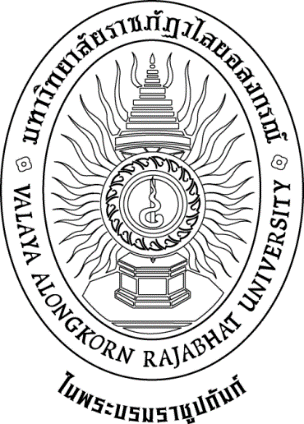 รายงานผลการดำเนินงานประกันคุณภาพการศึกษาภายในภาคการศึกษา 1/2566[ชื่อปริญญาหลักสูตร] ระดับปริญญาโทสาขาวิชา [ชื่อสาขาวิชา] หลักสูตร [ใหม่/ปรับปรุง] พ.ศ. [ปีพ.ศ.]คณะ[คณะที่หลักสูตรสังกัด] เกณฑ์มาตรฐาน 2565มหาวิทยาลัยราชภัฏวไลยอลงกรณ์ ในพระบรมราชูปถัมภ์รายงาน ณ วันที่ 28 พฤศจิกายน 2566รายงานผลการดำเนินงานประกันคุณภาพการศึกษาภายใน ระดับหลักสูตร ปริญญาโท ภาคการศึกษา 1/2566หลักสูตร............................. สาขาวิชา..................................หมวดที่ 1 ข้อมูลทั่วไปองค์ประกอบที่ 1 การกำกับมาตรฐานตัวบ่งชี้ที่ 1.1 การบริหารจัดการหลักสูตรตามเกณฑ์มาตรฐานหลักสูตรที่กำหนดโดย สกอ.สรุปผลการประเมินจากคณะกรรมการหมายเหตุ : หากไม่ผ่านเกณฑ์ข้อใดข้อหนึ่ง ถือว่าหลักสูตรไม่ได้มาตรฐาน และผลเป็น “ไม่ผ่าน” คะแนนเป็นศูนย์หมวดที่ 2 อาจารย์หมวดที่ 3 นักศึกษาและบัณฑิตองค์ประกอบที่ 2 บัณฑิตองค์ประกอบที่ 3 นักศึกษาหมวดที่ 4 ข้อมูลสรุปรายวิชาและคุณภาพการสอนองค์ประกอบที่ 5 หลักสูตร การเรียนการสอน การประเมินผู้เรียนหมวดที่ 5  การบริหารหลักสูตรองค์ประกอบที่ 6 สิ่งสนับสนุนการเรียนรู้ลายมือชื่อ ...............................................						ลายมือชื่อ ...............................................  		 ประธานหลักสูตร	........................							คณบดี........................ผลการดำเนินงานเกณฑ์การประเมินกรณีไม่ผ่านตามเกณฑ์ ผ่าน ไม่ผ่าน1. จำนวนอาจารย์ผู้รับผิดชอบหลักสูตร (อย่างน้อย 3 คน)อาจารย์ผู้รับผิดชอบหลักสูตรชุดปัจจุบัน ได้แก่1. ……………..[โปรดระบุชื่อ-สกุล]....……………………………….2. ……………..[โปรดระบุชื่อ-สกุล]....……………………………….3. ……………..[โปรดระบุชื่อ-สกุล]....………………………………....อาจารย์ไม่ครบ ขาด จำนวน ...... คน เนื่องจาก ...... ..[โปรดระบุสาเหตุ]..........................ได้แก่ ..[โปรดระบุชื่อ-สกุล].... ผ่าน ไม่ผ่าน2. คุณสมบัติของอาจารย์ผู้รับผิดชอบหลักสูตรมีคุณวุฒิป.เอก/เทียบเท่า/ขั้นต่ำป.โท/เทียบเท่าที่มีตำแหน่ง รศ./เทียบเท่า และมีผลงานทางวิชาการที่ไม่ใช่ส่วนหนึ่งของการศึกษาเพื่อรับปริญญาของตนเอง โดยเป็นผลงานทางวิชาการที่ได้รับการเผยแพร่ตามหลักเกณฑ์ที่กำหนดในการพิจารณาแต่งตั้งให้บุคคลดำรงตำแหน่งทางวิชาการอย่างน้อย 3 เรื่อง ในรอบ 5 ปีย้อนหลัง และอย่างน้อย 1 เรื่องต้องเป็นผลงานวิจัย...เนื่องจาก ...... ..[โปรดระบุสาเหตุ].......................... ผ่าน ไม่ผ่าน3. คุณสมบัติของอาจารย์ประจำหลักสูตรมีคุณวุฒิขั้นต่ำป.โท/เทียบเท่า และมีผลงานทางวิชาการที่ไม่ใช่ส่วนหนึ่งของการศึกษาเพื่อรับปริญญาของตนเอง โดยเป็นผลงานทางวิชาการที่ได้รับการเผยแพร่ตามหลักเกณฑ์ที่กำหนดในการพิจารณาแต่งตั้งให้บุคคลดำรงตำแหน่งทางวิชาการ อย่างน้อย 3 เรื่อง ในรอบ 5 ปีย้อนหลัง และอย่างน้อย 1 เรื่อง ต้องเป็นผลงานวิจัยกรณีที่อาจารย์ประจำหลักสูตรไม่ได้เป็นผู้รับผิดชอบหลักสูตร กรุณาระบุข้อมูลเนื่องจาก ...... ..[โปรดระบุสาเหตุ].......................... ผ่าน ไม่ผ่าน4. คุณสมบัติของอาจารย์ผู้สอนต้องเป็นอาจารย์ประจำ/อาจารย์พิเศษ ที่มีคุณวุฒิขั้นต่ำป.โทหรือเทียบเท่า ในสาขาวิชานั้นหรือสาขาวิชาที่สัมพันธ์กัน หรือในสาขาวิชาของรายวิชาที่สอนและต้องมีประสบการณ์ด้านการสอนและมีผลงานทางวิชาการที่ไม่ใช่ส่วนหนึ่งของการศึกษา เพื่อรับปริญญาของตนเอง และเป็นผลงานทางวิชาการที่ได้รับการเผยแพร่ตามหลักเกณฑ์ที่กำหนด ในการพิจารณาแต่งตั้งให้บุคคลดำรงตำแหน่งทางวิชาการ อย่างน้อย 1 เรื่อง ในรอบ 5 ปีย้อนหลังกรณีอาจารย์พิเศษที่ไม่มีคุณวุฒิตามที่กำหนดข้างต้น ต้องเป็นผู้ทรงคุณวุฒิ ที่มีความรู้และประสบการณ์เป็นที่ยอมรับ ซึ่งตรงหรือสัมพันธ์กับรายวิชาที่สอน โดยผ่านความเห็นชอบ จากสภาสถาบันอุดมศึกษาแห่งนั้น ทั้งนี้ หากรายวิชาใดมีความจำเป็นต้องใช้อาจารย์พิเศษ ต้องมีอาจารย์ประจำร่วมรับผิดชอบกระบวนการเรียนการสอนและพัฒนานักศึกษา ตลอดระยะเวลาของการจัดการเรียนการสอนรายวิชานั้น ๆ ด้วย อาจารย์ประจำเป็นไปตามเกณฑ์ อาจารย์พิเศษ(ถ้ามี) เป็นไปตามเกณฑ์เนื่องจาก ...... ..[โปรดระบุสาเหตุ].......................... ผ่าน ไม่ผ่าน5. คุณสมบัติของอาจารย์ที่ปรึกษาวิทยานิพนธ์หลักและอาจารย์ที่ปรึกษาการค้นคว้าอิสระต้องเป็นอาจารย์ประจำหลักสูตรที่มีคุณวุฒิป.เอก/เทียบเท่า/ขั้นต่ำป.โทหรือเทียบเท่าที่มีตำแหน่งรองศาสตราจารย์ /เทียบเท่า และมีผลงานทางวิชาการที่ไม่ใช่ส่วนหนึ่งของการศึกษาเพื่อรับปริญญาของตนเอง โดยเป็นผลงานทางวิชาการที่ได้รับการเผยแพร่ตามหลักเกณฑ์ที่กำหนดในการพิจารณาแต่งตั้งให้ บุคคลดำรงตำแหน่งทางวิชาการอย่างน้อย 3 เรื่อง ในรอบ 5 ปีย้อนหลัง และอย่างน้อย 1 เรื่อง ต้องเป็นผลงานวิจัย 2เนื่องจาก ...... ..[โปรดระบุสาเหตุ].......................... ผ่าน ไม่ผ่าน6. คุณสมบัติของอาจารย์ที่ปรึกษาวิทยานิพนธ์ร่วม (ถ้ามี)ที่เป็นอาจารย์ประจำหลักสูตร/ อาจารย์ประจำ/นักวิจัยประจำต้องมีคุณวุฒิและผลงานทางวิชาการเช่นเดียวกับอาจารย์ที่ปรึกษาวิทยานิพนธ์หลัก สำหรับอาจารย์ที่ปรึกษาวิทยานิพนธ์ร่วมที่เป็นผู้ทรงคุณวุฒิภายนอกต้องมีคุณวุฒิป.เอก/เทียบเท่า และมีผลงานทางวิชาการที่ได้รับการตีพิมพ์เผยแพร่ในวารสารที่มีชื่ออยู่ ในฐานข้อมูลที่เป็นที่ยอมรับ ซึ่งตรงหรือสัมพันธ์กับหัวข้อวิทยานิพนธ์ไม่น้อยกว่า 5 เรื่อง กรณีผู้ทรงคุณวุฒิภายนอกที่ไม่มีคุณวุฒิและผลงานทางวิชาการตามที่กำหนดข้างต้น จะต้องเป็นผู้มีความรู้ความเชี่ยวชาญและประสบการณ์สูงเป็นที่ยอมรับ ซึ่งตรง/สัมพันธ์กับหัวข้อวิทยานิพนธ์ โดยผ่านความเห็นชอบจากสภาสถาบันอุดมศึกษาแห่งนั้นเนื่องจาก ...... ..[โปรดระบุสาเหตุ].......................... ผ่าน ไม่ผ่าน7. คุณสมบัติของอาจารย์ผู้สอบวิทยานิพนธ์ต้องประกอบด้วยอาจารย์ประจำหลักสูตรและ ผู้ทรงคุณวุฒิภายนอกสถาบันอุดมศึกษา โดยอาจมีอาจารย์ประจำ/นักวิจัยประจำร่วมเป็นผู้สอบด้วย รวมไม่น้อยกว่า 3 คน ทั้งนี้ ประธานกรรมการสอบต้องไม่เป็นอาจารย์ที่ปรึกษาวิทยานิพนธ์หลัก/อาจารย์ที่ปรึกษาวิทยานิพนธ์ร่วม โดยอาจารย์ผู้สอบวิทยานิพนธ์ ต้องมีคุณวุฒิ คุณสมบัติ และผลงานทางวิชาการ ดังนี้ 1) กรณีอาจารย์ประจำหลักสูตรหรืออาจารย์ประจำหรือนักวิจัยประจำต้องมีคุณวุฒิป.เอก/เทียบเท่า/ขั้นต่ำป.โท/เทียบเท่าที่มีตำแหน่งรองศาสตราจารย์/เทียบเท่า และมีผลงานทางวิชาการที่ไม่ใช่ส่วนหนึ่งของการศึกษาเพื่อรับปริญญาของตนเอง โดยเป็นผลงานทางวิชาการที่ได้รับการเผยแพร่ตามหลักเกณฑ์ที่กำหนดในการพิจารณาแต่งตั้งให้บุคคล ดำรงตำแหน่งทางวิชาการอย่างน้อย 3 เรื่อง ในรอบ 5 ปีย้อนหลัง และอย่างน้อย 1 เรื่อง ต้องเป็นผลงานวิจัย 2) กรณีผู้ทรงคุณวุฒิภายนอก ต้องมีคุณวุฒิป.เอก/เทียบเท่า และมีผลงานทางวิชาการที่ได้รับการตีพิมพ์เผยแพร่ในวารสารที่มีชื่ออยู่ในฐานข้อมูลที่เป็นที่ยอมรับ ซึ่งตรง/สัมพันธ์กับหัวข้อวิทยานิพนธ์ไม่น้อยกว่า 5 เรื่อง กรณีผู้ทรงคุณวุฒิภายนอกที่ไม่มีคุณวุฒิและผลงานทางวิชาการตามที่กำหนดข้างต้น ผู้ทรง คุณวุฒิภายนอกจะต้องเป็นผู้มีความรู้ความเชี่ยวชาญและประสบการณ์สูงเป็นที่ยอมรับซึ่งตรง/สัมพันธ์กับหัวข้อวิทยานิพนธ์ โดยผ่านความเห็นชอบจากสภาสถาบันอุดมศึกษาแห่งนั้นเนื่องจาก ...... ..[โปรดระบุสาเหตุ].......................... ผ่าน ไม่ผ่าน8. การตีพิมพ์เผยแพร่ผลงานของผู้สำเร็จการศึกษาเนื่องจาก ...... ..[โปรดระบุสาเหตุ].......................... ผ่าน ไม่ผ่าน9. ภาระงานอาจารย์ที่ปรึกษาวิทยานิพนธ์และการค้นคว้าอิสระในระดับบัณฑิตศึกษาเนื่องจาก ...... ..[โปรดระบุสาเหตุ].......................... ผ่าน ไม่ผ่าน10. การปรับปรุงหลักสูตรตามกรอบระยะเวลาที่กำหนด3.การปรับปรุงหลักสูตรตามรอบระยะเวลาที่กำหนดต้องไม่เกิน 5 ปี(จะต้องปรับปรุงให้เสร็จและอนุมัติ/ให้ความเห็นชอบโดยสภามหาวิทยาลัย/สถาบัน เพื่อให้หลักสูตรใช้งานในปีที่ 6) ประกาศใช้ในปีที่ 8)หลักสูตร ..... ..[ใหม่/ปรับปรุง]......... ปีการศึกษา .. ..[ปีตามหน้าปกเล่มหลักสูตร]....เนื่องจาก ...... ..[โปรดระบุสาเหตุ]..........................ตัวบ่งชี้เป้าหมาย 2566ผลการดำเนินงานการบรรลุเป้าหมาย1.1 การบริหารจัดการหลักสูตรตามเกณฑ์มาตรฐานหลักสูตรที่กำหนดโดย สกอ.ผ่าน   ผ่าน      ไม่ผ่าน บรรลุ ไม่บรรลุตัวบ่งชี้เป้าหมาย 2566ผลการดำเนินงานการบรรลุเป้าหมาย4.1 การบริหารและพัฒนาอาจารย์- ระบบการรับอาจารย์ผู้รับผิดชอบหลักสูตร-ระบบการแต่งตั้งอาจารย์ผู้รับผิดชอบหลักสูตร-ระบบการบริหารอาจารย์ผู้รับผิดชอบหลักสูตร-ระบบการส่งเสริมและพัฒนาอาจารย์ผู้รับผิดชอบหลักสูตรระดับ 4..... ระดับระดับ 0 ไม่มีระบบ  ไม่มีกลไก ไม่มีแนวคิดในการกำกับติดตามและปรับปรุง ไม่มีข้อมูลหลักฐาน บรรลุ ไม่บรรลุ4.1 การบริหารและพัฒนาอาจารย์- ระบบการรับอาจารย์ผู้รับผิดชอบหลักสูตร-ระบบการแต่งตั้งอาจารย์ผู้รับผิดชอบหลักสูตร-ระบบการบริหารอาจารย์ผู้รับผิดชอบหลักสูตร-ระบบการส่งเสริมและพัฒนาอาจารย์ผู้รับผิดชอบหลักสูตรระดับ1 มีระบบมีกลไก ไม่มีการนำระบบกลไกไปสู่การปฏิบัติ/ดำเนินงาน4.1 การบริหารและพัฒนาอาจารย์- ระบบการรับอาจารย์ผู้รับผิดชอบหลักสูตร-ระบบการแต่งตั้งอาจารย์ผู้รับผิดชอบหลักสูตร-ระบบการบริหารอาจารย์ผู้รับผิดชอบหลักสูตร-ระบบการส่งเสริมและพัฒนาอาจารย์ผู้รับผิดชอบหลักสูตรระดับ2 มีระบบ มี กลไก มีการนำระบบกลไกไปสู่การปฏิบัติ/ดำเนินงาน มีการประเมินกระบวนการ ไม่มีการปรับปรุง/พัฒนากระบวนการ4.1 การบริหารและพัฒนาอาจารย์- ระบบการรับอาจารย์ผู้รับผิดชอบหลักสูตร-ระบบการแต่งตั้งอาจารย์ผู้รับผิดชอบหลักสูตร-ระบบการบริหารอาจารย์ผู้รับผิดชอบหลักสูตร-ระบบการส่งเสริมและพัฒนาอาจารย์ผู้รับผิดชอบหลักสูตรระดับ3 มีระบบ มี กลไก มีการนำระบบกลไกไปสู่การปฏิบัติ/ดำเนินงาน มีการประเมินกระบวนการ มีการปรับปรุง/พัฒนากระบวนการจากผลการประเมินระดับ4 มีระบบ มีกลไก มีการนำระบบกลไกไปสู่การปฏิบัติ/ดำเนินงาน มีการประเมินกระบวนการ มีการปรับปรุง/พัฒนากระบวนการจากผลการประเมิน มีผลจากการปรับปรุงเห็นชัดเจนเป็นรูปธรรมระดับ5 มีระบบ มีกลไก มีการนำระบบกลไกไปสู่การปฏิบัติ/ดำเนินงาน มีการประเมินกระบวนการ มีการปรับปรุง/พัฒนากระบวนการจากผลการประเมิน มีผลจากการปรับปรุงเห็นชัดเจนเป็นรูปธรรม มีแนวทางปฏิบัติที่ดีโดยมีหลักฐานเชิงประจักษ์ยืนยันและกรรมการผู้ตรวจประเมิน สามารถให้เหตุผลอธิบาย การเป็นแนวปฏิบัติที่ดีได้ชัดเจนตัวบ่งชี้เป้าหมาย 2566ผลการดำเนินงานการบรรลุเป้าหมาย4.2 คุณภาพอาจารย์4.2.1 ร้อยละของอาจารย์ผู้รับผิดชอบหลักสูตรที่มีคุณวุฒิปริญญาเอกร้อยละ 20อาจารย์ผู้รับผิดชอบหลักสูตร จำนวน .......... คน มีคุณวุฒิปริญญาเอก จำนวน .......... คน คิดเป็นร้อยละ .......... ได้แก่   วิธีการคำนวณ	คำนวณค่าร้อยละของอาจารย์ผู้รับผิดชอบหลักสูตรที่มีวุฒิปริญญาเอก ... บรรลุ ไม่บรรลุ4.2.2 ร้อยละของอาจารย์ผู้รับผิดชอบหลักสูตรที่ดำรงตำแหน่งทางวิชาการร้อยละ 45อาจารย์ผู้รับผิดชอบหลักสูตร จำนวน .......... คน ดำรงตำแหน่งทางวิชาการ จำนวน ...... คน คิดเป็นร้อยละ ได้แก่   วิธีการคำนวณ	คำนวณค่าร้อยละของอาจารย์ผู้รับผิดชอบหลักสูตรที่มีวุฒิปริญญาเอก ....... บรรลุ ไม่บรรลุ4.2.3 ผลงานทางวิชาการของอาจารย์ผู้รับผิดชอบหลักสูตรร้อยละ 15ผลงานทางวิชาการของอาจารย์ผู้รับผิดชอบหลักสูตร จำนวน ...... เรื่อง ผลรวมค่าถ่วงน้ำหนัก เท่ากับ ........วิธีการคำนวณ	1. คำนวณค่าร้อยละของผลรวมถ่วงน้ำหนักของผลงานทางวิชาการของอาจารย์ผู้รับผิดชอบหลักสูตรข้อมูลประกอบการพิจารณาคุณภาพผลงานทางวิชาการ บรรลุ ไม่บรรลุตัวบ่งชี้เป้าหมาย 2566ผลการดำเนินงานผลการดำเนินงานผลการดำเนินงานการบรรลุเป้าหมาย4.3 ผลที่เกิดกับอาจารย์-การคงอยู่ของอาจารย์ผู้รับผิดชอบหลักสูตร -ความพึงพอใจของอาจารย์ผู้รับผิดชอบหลักสูตรระดับ 4..... ระดับระดับ 0 ไม่มีการรายงานผลการดำเนินงาน บรรลุ ไม่บรรลุ4.3 ผลที่เกิดกับอาจารย์-การคงอยู่ของอาจารย์ผู้รับผิดชอบหลักสูตร -ความพึงพอใจของอาจารย์ผู้รับผิดชอบหลักสูตรระดับ 1 มีการรายงานผลการดำเนินงานในบางเรื่อง   ได้แก่   อัตราการคงอยู่ของอาจารย์   ความพึงพอใจของอาจารย์ บรรลุ ไม่บรรลุ4.3 ผลที่เกิดกับอาจารย์-การคงอยู่ของอาจารย์ผู้รับผิดชอบหลักสูตร -ความพึงพอใจของอาจารย์ผู้รับผิดชอบหลักสูตรระดับ 2 มีการรายงานผลการดำเนินงานครบทุกเรื่องตามคำอธิบายในตัวบ่งชี้4.3 ผลที่เกิดกับอาจารย์-การคงอยู่ของอาจารย์ผู้รับผิดชอบหลักสูตร -ความพึงพอใจของอาจารย์ผู้รับผิดชอบหลักสูตรระดับ 3 มีการรายงานผลการดำเนินงานครบทุกเรื่องตามคำอธิบายในตัวบ่งชี้ มีแนวโน้มการดำเนินงานที่ดีขึ้นในบางเรื่อง   ได้แก่   อัตราการคงอยู่ของอาจารย์             ความพึงพอใจของอาจารย์...ระดับ 4 มีการรายงานผลการดำเนินงานครบทุกเรื่องตามคำอธิบายในตัวบ่งชี้ มีแนวโน้มการดำเนินงานที่ดีขึ้นในทุกเรื่อง   ได้แก่   อัตราการคงอยู่ของอาจารย์             ความพึงพอใจของอาจารย์...ระดับ 5 มีการรายงานผลการดำเนินงานครบทุกเรื่องตามคำอธิบายในตัวบ่งชี้ มีแนวโน้มการดำเนินงานที่ดีขึ้นในทุกเรื่อง มีผลการดำเนินงานที่โดดเด่นเทียบเคียงกับหลักสูตรนั้นในสถาบันกลุ่มเดียวกันโดยมีหลักฐานเชิงประจักษ์ยืนยันและกรรมการผู้ตรวจประเมินสามารถให้เหตุผลอธิบายว่าเป็นผลการดำเนินงานที่โดเด่นอย่างแท้จริง ตัวบ่งชี้เป้าหมาย 2566ผลการดำเนินงานการบรรลุเป้าหมาย2.1 คุณภาพบัณฑิตปริญญาตรีที่ได้งานทำหรือประกอบอาชีพอิสระภายในค่าเฉลี่ย 4.51กรณีหลักสูตรใช้ข้อมูลของสำนักส่งเสริมวิชาการและงานทะเบียนอยู่ระหว่างการดำเนินงานเก็บข้อมูลกรณีหลักสูตรใช้ข้อมูลของสำนักส่งเสริมวิชาการและงานทะเบียนอยู่ระหว่างการดำเนินงานเก็บข้อมูล บรรลุ ไม่บรรลุ2.2 ผลงานของนักศึกษาและผู้สำเร็จการศึกษาในระดับปริญญาโทที่ได้รับการตีพิมพ์หรือเผยแพร่ร้อยละ 40ผลงานของนักศึกษาและผู้สำเร็จการศึกษาในระดับปริญญาโทที่ได้รับการตีพิมพ์หรือเผยแพร่ ของหลักสูตร[ระบุชื่อหลักสูตร สาขาวิชา] มีดังนี้ข้อมูลประกอบการพิจารณาวิธีการคำนวณ	คำนวณค่าร้อยละของผลรวมถ่วงน้ำหนักของผลงานที่ตีพิมพ์หรือเผยแพร่ต่อผู้สำเร็จการศึกษา ....ผลงานของนักศึกษาและผู้สำเร็จการศึกษาในระดับปริญญาโทที่ได้รับการตีพิมพ์หรือเผยแพร่ ของหลักสูตร[ระบุชื่อหลักสูตร สาขาวิชา] มีดังนี้ข้อมูลประกอบการพิจารณาวิธีการคำนวณ	คำนวณค่าร้อยละของผลรวมถ่วงน้ำหนักของผลงานที่ตีพิมพ์หรือเผยแพร่ต่อผู้สำเร็จการศึกษา .... บรรลุ ไม่บรรลุตัวบ่งชี้เป้าหมาย 2566ผลการดำเนินงานผลการดำเนินงานผลการดำเนินงานการบรรลุเป้าหมาย3.1 การรับนักศึกษา-การรับนักศึกษา-การเตรียมความพร้อมระดับ 4ระดับ .....ระดับ 0 ไม่มีระบบ   ไม่มีกลไก  ไม่มีแนวคิดในการกำกับติดตามและปรับปรุง ไม่มีข้อมูลหลักฐาน บรรลุ ไม่บรรลุ3.1 การรับนักศึกษา-การรับนักศึกษา-การเตรียมความพร้อมระดับ 1 มีระบบมีกลไก ไม่มีการนำระบบกลไกไปสู่การปฏิบัติ/ดำเนินงาน3.1 การรับนักศึกษา-การรับนักศึกษา-การเตรียมความพร้อมระดับ 2 มีระบบ มีกลไก มีการนำระบบกลไกไปสู่การปฏิบัติ/ดำเนินงาน มีการประเมินกระบวนการ ไม่มีการปรับปรุง/พัฒนากระบวนการระดับ 3 มีระบบ มีกลไก มีการนำระบบกลไกไปสู่การปฏิบัติ/ดำเนินงาน มีการประเมินกระบวนการ มีการปรับปรุง/พัฒนากระบวนการจากผลการประเมินระดับ 4 มีระบบ มีกลไก มีการนำระบบกลไกไปสู่การปฏิบัติ/ดำเนินงาน มีการประเมินกระบวนการ มีการปรับปรุง/พัฒนากระบวนการจากผลการประเมิน มีผลจากการปรับปรุงเห็นชัดเจนเป็นรูปธรรมระดับ 5 มีระบบ มีกลไก มีการนำระบบกลไกไปสู่การปฏิบัติ/ดำเนินงาน มีการประเมินกระบวนการ มีการปรับปรุง/พัฒนากระบวนการจากผลการประเมิน มีผลจากการปรับปรุงเห็นชัดเจนเป็นรูปธรรม มีแนวทางปฏิบัติที่ดีโดยมีหลักฐานเชิงประจักษ์ยืนยันและกรรมการผู้ตรวจประเมิน สามารถให้เหตุผลอธิบาย การเป็นแนวปฏิบัติที่ดีได้ชัดเจน3.2 การส่งเสริมและพัฒนานักศึกษา-การควบคุมการดูแลการให้คำปรึกษาวิชาการและแนะแนวแก่นักศึกษาปริญญาตรี-การควบคุมดูแลการให้คำปรึกษาวิทยานิพนธ์แก่บัณฑิต-การพัฒนาศักยภาพนักศึกษาและการเสริมสร้างทักษะการเรียนรู้ในศตวรรษที่ 21ระดับ 4ระดับ .....ระดับ 0 ไม่มีระบบ   ไม่มีกลไก  ไม่มีแนวคิดในการกำกับติดตามและปรับปรุง ไม่มีข้อมูลหลักฐาน บรรลุ ไม่บรรลุ3.2 การส่งเสริมและพัฒนานักศึกษา-การควบคุมการดูแลการให้คำปรึกษาวิชาการและแนะแนวแก่นักศึกษาปริญญาตรี-การควบคุมดูแลการให้คำปรึกษาวิทยานิพนธ์แก่บัณฑิต-การพัฒนาศักยภาพนักศึกษาและการเสริมสร้างทักษะการเรียนรู้ในศตวรรษที่ 21ระดับ1 มีระบบมีกลไก ไม่มีการนำระบบกลไกไปสู่การปฏิบัติ/ดำเนินงาน3.2 การส่งเสริมและพัฒนานักศึกษา-การควบคุมการดูแลการให้คำปรึกษาวิชาการและแนะแนวแก่นักศึกษาปริญญาตรี-การควบคุมดูแลการให้คำปรึกษาวิทยานิพนธ์แก่บัณฑิต-การพัฒนาศักยภาพนักศึกษาและการเสริมสร้างทักษะการเรียนรู้ในศตวรรษที่ 21ระดับ2 มีระบบ มีกลไก  มีการนำระบบกลไกไปสู่การปฏิบัติ/ดำเนินงาน มีการประเมินกระบวนการ ไม่มีการปรับปรุง/พัฒนากระบวนการ3.2 การส่งเสริมและพัฒนานักศึกษา-การควบคุมการดูแลการให้คำปรึกษาวิชาการและแนะแนวแก่นักศึกษาปริญญาตรี-การควบคุมดูแลการให้คำปรึกษาวิทยานิพนธ์แก่บัณฑิต-การพัฒนาศักยภาพนักศึกษาและการเสริมสร้างทักษะการเรียนรู้ในศตวรรษที่ 21ระดับ3 มีระบบ มีกลไก  มีการนำระบบกลไกไปสู่การปฏิบัติ/ดำเนินงาน มีการประเมินกระบวนการ มีการปรับปรุง/พัฒนากระบวนการจากผลการประเมิน3.2 การส่งเสริมและพัฒนานักศึกษา-การควบคุมการดูแลการให้คำปรึกษาวิชาการและแนะแนวแก่นักศึกษาปริญญาตรี-การควบคุมดูแลการให้คำปรึกษาวิทยานิพนธ์แก่บัณฑิต-การพัฒนาศักยภาพนักศึกษาและการเสริมสร้างทักษะการเรียนรู้ในศตวรรษที่ 21ระดับ4 มีระบบ มีกลไก  มีการนำระบบกลไกไปสู่การปฏิบัติ/ดำเนินงาน มีการประเมินกระบวนการ มีการปรับปรุง/พัฒนากระบวนการจากผลการประเมิน มีผลจากการปรับปรุงเห็นชัดเจนเป็นรูปธรรมระดับ5 มีระบบ มีกลไก  มีการนำระบบกลไกไปสู่การปฏิบัติ/ดำเนินงาน มีการประเมินกระบวนการ มีการปรับปรุง/พัฒนากระบวนการจากผลการประเมิน มีผลจากการปรับปรุงเห็นชัดเจนเป็นรูปธรรม มีแนวทางปฏิบัติที่ดีโดยมีหลักฐานเชิงประจักษ์ยืนยันและกรรมการผู้ตรวจประเมิน สามารถให้เหตุผลอธิบาย การเป็นแนวปฏิบัติที่ดีได้ชัดเจนตัวบ่งชี้เป้าหมาย 2566ผลการดำเนินงานผลการดำเนินงานผลการดำเนินงานการบรรลุเป้าหมาย3.3 ผลที่เกิดกับนักศึกษา-อัตราการคงอยู่-การสำเร็จการศึกษา-ความพึงพอใจและผลการจัดการข้อร้องเรียนของนักศึกษาระดับ 4ระดับ .....ระดับ 0 ไม่มีการรายงานผลการดำเนินงาน บรรลุ ไม่บรรลุ3.3 ผลที่เกิดกับนักศึกษา-อัตราการคงอยู่-การสำเร็จการศึกษา-ความพึงพอใจและผลการจัดการข้อร้องเรียนของนักศึกษาระดับ 1 มีการรายงานผลการดำเนินงานในบางเรื่องได้แก่    อัตราการคงอยู่ของนักศึกษา        การสำเร็จการศึกษา ความพึงพอใจของนักศึกษา            การจัดการข้อร้องเรียน บรรลุ ไม่บรรลุ3.3 ผลที่เกิดกับนักศึกษา-อัตราการคงอยู่-การสำเร็จการศึกษา-ความพึงพอใจและผลการจัดการข้อร้องเรียนของนักศึกษาระดับ 2 มีการรายงานผลการดำเนินงานครบทุกเรื่องตามคำอธิบายในตัวบ่งชี้3.3 ผลที่เกิดกับนักศึกษา-อัตราการคงอยู่-การสำเร็จการศึกษา-ความพึงพอใจและผลการจัดการข้อร้องเรียนของนักศึกษาระดับ 3 มีการรายงานผลการดำเนินงานครบทุกเรื่องตามคำอธิบายในตัวบ่งชี้ มีแนวโน้มการดำเนินงานที่ดีขึ้นในบางเรื่องได้แก่    อัตราการคงอยู่ของนักศึกษา        การสำเร็จการศึกษา           ความพึงพอใจของนักศึกษา           ระดับ 4 มีการรายงานผลการดำเนินงานครบทุกเรื่องตามคำอธิบายในตัวบ่งชี้ มีแนวโน้มการดำเนินงานที่ดีขึ้นในทุกเรื่องได้แก่   อัตราการคงอยู่ของนักศึกษา การสำเร็จการศึกษา            ความพึงพอใจของนักศึกษาระดับ 5 มีการรายงานผลการดำเนินงานครบทุกเรื่องตามคำอธิบายในตัวบ่งชี้ มีแนวโน้มการดำเนินงานที่ดีขึ้นในทุกเรื่อง มีผลการดำเนินงานที่โดดเด่นเทียบเคียงกับหลักสูตรนั้นในสถาบันกลุ่มเดียวกันโดยมีหลักฐานเชิงประจักษ์ยืนยันและกรรมการผู้ตรวจประเมินสามารถให้เหตุผลอธิบายว่าเป็นผลการดำเนินงานที่โดเด่นอย่างแท้จริง ตัวบ่งชี้เป้าหมาย 2566ผลการดำเนินงานผลการดำเนินงานผลการดำเนินงานการบรรลุเป้าหมาย5.1 สาระของรายวิชาในหลักสูตร-การออกแบบหลักสูตรและสาระรายวิชาในหลักสูตร-การปรับปรุงหลักสูตรให้ทันสมัยตามความก้าวหน้าในศาสตร์สาขานั้นๆระดับ 4ระดับ .....ระดับ 0 ไม่มีระบบ   ไม่มีกลไก  ไม่มีแนวคิดในการกำกับติดตามและปรับปรุง ไม่มีข้อมูลหลักฐาน บรรลุ ไม่บรรลุ5.1 สาระของรายวิชาในหลักสูตร-การออกแบบหลักสูตรและสาระรายวิชาในหลักสูตร-การปรับปรุงหลักสูตรให้ทันสมัยตามความก้าวหน้าในศาสตร์สาขานั้นๆระดับ1 มีระบบมีกลไก ไม่มีการนำระบบกลไกไปสู่การปฏิบัติ/ดำเนินงาน5.1 สาระของรายวิชาในหลักสูตร-การออกแบบหลักสูตรและสาระรายวิชาในหลักสูตร-การปรับปรุงหลักสูตรให้ทันสมัยตามความก้าวหน้าในศาสตร์สาขานั้นๆระดับ2 มีระบบ มีกลไก มีการนำระบบกลไกไปสู่การปฏิบัติ/ดำเนินงาน มีการประเมินกระบวนการ ไม่มีการปรับปรุง/พัฒนากระบวนการ5.1 สาระของรายวิชาในหลักสูตร-การออกแบบหลักสูตรและสาระรายวิชาในหลักสูตร-การปรับปรุงหลักสูตรให้ทันสมัยตามความก้าวหน้าในศาสตร์สาขานั้นๆระดับ3 มีระบบ มีกลไก มีการนำระบบกลไกไปสู่การปฏิบัติ/ดำเนินงาน มีการประเมินกระบวนการ มีการปรับปรุง/พัฒนากระบวนการจากผลการประเมินระดับ4 มีระบบ มีกลไก มีการนำระบบกลไกไปสู่การปฏิบัติ/ดำเนินงาน มีการประเมินกระบวนการ มีการปรับปรุง/พัฒนากระบวนการจากผลการประเมิน มีผลจากการปรับปรุงเห็นชัดเจนเป็นรูปธรรมระดับ5 มีระบบ มีกลไก มีการนำระบบกลไกไปสู่การปฏิบัติ/ดำเนินงาน มีการประเมินกระบวนการ มีการปรับปรุง/พัฒนากระบวนการจากผลการประเมิน มีผลจากการปรับปรุงเห็นชัดเจนเป็นรูปธรรม มีแนวทางปฏิบัติที่ดีโดยมีหลักฐานเชิงประจักษ์ยืนยันและกรรมการผู้ตรวจประเมิน สามารถให้เหตุผลอธิบาย การเป็นแนวปฏิบัติที่ดีได้ชัดเจนตัวบ่งชี้เป้าหมาย 2566ผลการดำเนินงานผลการดำเนินงานผลการดำเนินงานการบรรลุเป้าหมาย5.2 การวางระบบผู้สอนและกระบวนการจัดการเรียนการสอนระดับ 4ระดับ.....ระดับ 0 ไม่มีระบบ   ไม่มีกลไก  ไม่มีแนวคิดในการกำกับติดตามและปรับปรุง ไม่มีข้อมูลหลักฐาน บรรลุ ไม่บรรลุ- การกำหนดผู้สอน- การกำกับ ติดตาม และตรวจสอบการจัดทำแผนการเรียนรู้ (มคอ.3 และ มคอ.4) และการจัดการเรียนการสอน-การจัดการเรียนการสอนในระดับปริญญาตรีที่มีการบูรณาการกับการวิจัย การบริการวิชาการทางสังคม และการทำนุบำรุงศิลปะและวัฒนธรรม-การควบคุมหัวข้อวิทยานิพนธ์และการค้นคว้าอิสระในระดับบัณฑิตศึกษาให้สอดคล้องกับสาขาวิชาและความห้าวหน้าของศาสตร์-การแต่งตั้งอาจารย์ที่ปรึกษาวิทยานิพนธ์และการค้นคว้าอิสระในระดับบัณฑิตศึกษาที่มีความเชี่ยวชาญสอดคล้องหรือสัมพันธ์กับหัวข้อวิทยานิพนธ์-การช่วยเหลือกำกับ ติดตาในการทำวิทยานิพนธ์และการค้นคว้าอิสระและการตีพิมพ์ผลงานในระดับบัณฑิตศึกษาระดับ1 มีระบบมีกลไก ไม่มีการนำระบบกลไกไปสู่การปฏิบัติ/ดำเนินงาน- การกำหนดผู้สอน- การกำกับ ติดตาม และตรวจสอบการจัดทำแผนการเรียนรู้ (มคอ.3 และ มคอ.4) และการจัดการเรียนการสอน-การจัดการเรียนการสอนในระดับปริญญาตรีที่มีการบูรณาการกับการวิจัย การบริการวิชาการทางสังคม และการทำนุบำรุงศิลปะและวัฒนธรรม-การควบคุมหัวข้อวิทยานิพนธ์และการค้นคว้าอิสระในระดับบัณฑิตศึกษาให้สอดคล้องกับสาขาวิชาและความห้าวหน้าของศาสตร์-การแต่งตั้งอาจารย์ที่ปรึกษาวิทยานิพนธ์และการค้นคว้าอิสระในระดับบัณฑิตศึกษาที่มีความเชี่ยวชาญสอดคล้องหรือสัมพันธ์กับหัวข้อวิทยานิพนธ์-การช่วยเหลือกำกับ ติดตาในการทำวิทยานิพนธ์และการค้นคว้าอิสระและการตีพิมพ์ผลงานในระดับบัณฑิตศึกษาระดับ2 มีระบบ มีกลไก มีการนำระบบกลไกไปสู่การปฏิบัติ/ดำเนินงาน มีการประเมินกระบวนการ ไม่มีการปรับปรุง/พัฒนากระบวนการ- การกำหนดผู้สอน- การกำกับ ติดตาม และตรวจสอบการจัดทำแผนการเรียนรู้ (มคอ.3 และ มคอ.4) และการจัดการเรียนการสอน-การจัดการเรียนการสอนในระดับปริญญาตรีที่มีการบูรณาการกับการวิจัย การบริการวิชาการทางสังคม และการทำนุบำรุงศิลปะและวัฒนธรรม-การควบคุมหัวข้อวิทยานิพนธ์และการค้นคว้าอิสระในระดับบัณฑิตศึกษาให้สอดคล้องกับสาขาวิชาและความห้าวหน้าของศาสตร์-การแต่งตั้งอาจารย์ที่ปรึกษาวิทยานิพนธ์และการค้นคว้าอิสระในระดับบัณฑิตศึกษาที่มีความเชี่ยวชาญสอดคล้องหรือสัมพันธ์กับหัวข้อวิทยานิพนธ์-การช่วยเหลือกำกับ ติดตาในการทำวิทยานิพนธ์และการค้นคว้าอิสระและการตีพิมพ์ผลงานในระดับบัณฑิตศึกษาระดับ3 มีระบบ มีกลไก มีการนำระบบกลไกไปสู่การปฏิบัติ/ดำเนินงาน มีการประเมินกระบวนการ มีการปรับปรุง/พัฒนากระบวนการจากผลการประเมิน- การกำหนดผู้สอน- การกำกับ ติดตาม และตรวจสอบการจัดทำแผนการเรียนรู้ (มคอ.3 และ มคอ.4) และการจัดการเรียนการสอน-การจัดการเรียนการสอนในระดับปริญญาตรีที่มีการบูรณาการกับการวิจัย การบริการวิชาการทางสังคม และการทำนุบำรุงศิลปะและวัฒนธรรม-การควบคุมหัวข้อวิทยานิพนธ์และการค้นคว้าอิสระในระดับบัณฑิตศึกษาให้สอดคล้องกับสาขาวิชาและความห้าวหน้าของศาสตร์-การแต่งตั้งอาจารย์ที่ปรึกษาวิทยานิพนธ์และการค้นคว้าอิสระในระดับบัณฑิตศึกษาที่มีความเชี่ยวชาญสอดคล้องหรือสัมพันธ์กับหัวข้อวิทยานิพนธ์-การช่วยเหลือกำกับ ติดตาในการทำวิทยานิพนธ์และการค้นคว้าอิสระและการตีพิมพ์ผลงานในระดับบัณฑิตศึกษาระดับ4 มีระบบ มีกลไก มีการนำระบบกลไกไปสู่การปฏิบัติ/ดำเนินงาน มีการประเมินกระบวนการ มีการปรับปรุง/พัฒนากระบวนการจากผลการประเมิน มีผลจากการปรับปรุงเห็นชัดเจนเป็นรูปธรรม- การกำหนดผู้สอน- การกำกับ ติดตาม และตรวจสอบการจัดทำแผนการเรียนรู้ (มคอ.3 และ มคอ.4) และการจัดการเรียนการสอน-การจัดการเรียนการสอนในระดับปริญญาตรีที่มีการบูรณาการกับการวิจัย การบริการวิชาการทางสังคม และการทำนุบำรุงศิลปะและวัฒนธรรม-การควบคุมหัวข้อวิทยานิพนธ์และการค้นคว้าอิสระในระดับบัณฑิตศึกษาให้สอดคล้องกับสาขาวิชาและความห้าวหน้าของศาสตร์-การแต่งตั้งอาจารย์ที่ปรึกษาวิทยานิพนธ์และการค้นคว้าอิสระในระดับบัณฑิตศึกษาที่มีความเชี่ยวชาญสอดคล้องหรือสัมพันธ์กับหัวข้อวิทยานิพนธ์-การช่วยเหลือกำกับ ติดตาในการทำวิทยานิพนธ์และการค้นคว้าอิสระและการตีพิมพ์ผลงานในระดับบัณฑิตศึกษาระดับ5 มีระบบ มีกลไก มีการนำระบบกลไกไปสู่การปฏิบัติ/ดำเนินงาน มีการประเมินกระบวนการ มีการปรับปรุง/พัฒนากระบวนการจากผลการประเมิน มีผลจากการปรับปรุงเห็นชัดเจนเป็นรูปธรรม มีแนวทางปฏิบัติที่ดีโดยมีหลักฐานเชิงประจักษ์ยืนยันและกรรมการผู้ตรวจประเมิน สามารถให้เหตุผลอธิบาย การเป็นแนวปฏิบัติที่ดีได้ชัดเจนตัวบ่งชี้เป้าหมาย 2566ผลการดำเนินงานผลการดำเนินงานผลการดำเนินงานการบรรลุเป้าหมาย5.3 การประเมินผู้เรียน- การประเมินผลการเรียนรู้ตามกรอบมาตรฐานคุณวุฒิระดับอุดมศึกษาแห่งชาติ- การตรวจสอบการประเมินผลการเรียนรู้ของนักศึกษา- การกำกับการประเมินการจัดการเรียนการสอนและประเมินหลักสูตร (มคอ.5 มคอ.6 และ มคอ.7)-การประเมินวิทยานิพนธ์และการค้นคว้าอิสระในระดับบัณฑิตศึกษาระดับ 4ระดับ .....ระดับ 0 ไม่มีระบบ   ไม่มีกลไก  ไม่มีแนวคิดในการกำกับติดตามและปรับปรุง ไม่มีข้อมูลหลักฐาน บรรลุ ไม่บรรลุ5.3 การประเมินผู้เรียน- การประเมินผลการเรียนรู้ตามกรอบมาตรฐานคุณวุฒิระดับอุดมศึกษาแห่งชาติ- การตรวจสอบการประเมินผลการเรียนรู้ของนักศึกษา- การกำกับการประเมินการจัดการเรียนการสอนและประเมินหลักสูตร (มคอ.5 มคอ.6 และ มคอ.7)-การประเมินวิทยานิพนธ์และการค้นคว้าอิสระในระดับบัณฑิตศึกษาระดับ1 มีระบบมีกลไก ไม่มีการนำระบบกลไกไปสู่การปฏิบัติ/ดำเนินงาน5.3 การประเมินผู้เรียน- การประเมินผลการเรียนรู้ตามกรอบมาตรฐานคุณวุฒิระดับอุดมศึกษาแห่งชาติ- การตรวจสอบการประเมินผลการเรียนรู้ของนักศึกษา- การกำกับการประเมินการจัดการเรียนการสอนและประเมินหลักสูตร (มคอ.5 มคอ.6 และ มคอ.7)-การประเมินวิทยานิพนธ์และการค้นคว้าอิสระในระดับบัณฑิตศึกษาระดับ2 มีระบบ มีกลไก มีการนำระบบกลไกไปสู่การปฏิบัติ/ดำเนินงาน มีการประเมินกระบวนการ ไม่มีการปรับปรุง/พัฒนากระบวนการ5.3 การประเมินผู้เรียน- การประเมินผลการเรียนรู้ตามกรอบมาตรฐานคุณวุฒิระดับอุดมศึกษาแห่งชาติ- การตรวจสอบการประเมินผลการเรียนรู้ของนักศึกษา- การกำกับการประเมินการจัดการเรียนการสอนและประเมินหลักสูตร (มคอ.5 มคอ.6 และ มคอ.7)-การประเมินวิทยานิพนธ์และการค้นคว้าอิสระในระดับบัณฑิตศึกษาระดับ3 มีระบบ มีกลไก มีการนำระบบกลไกไปสู่การปฏิบัติ/ดำเนินงาน มีการประเมินกระบวนการ มีการปรับปรุง/พัฒนากระบวนการจากผลการประเมิน5.3 การประเมินผู้เรียน- การประเมินผลการเรียนรู้ตามกรอบมาตรฐานคุณวุฒิระดับอุดมศึกษาแห่งชาติ- การตรวจสอบการประเมินผลการเรียนรู้ของนักศึกษา- การกำกับการประเมินการจัดการเรียนการสอนและประเมินหลักสูตร (มคอ.5 มคอ.6 และ มคอ.7)-การประเมินวิทยานิพนธ์และการค้นคว้าอิสระในระดับบัณฑิตศึกษาระดับ4 มีระบบ มีกลไก มีการนำระบบกลไกไปสู่การปฏิบัติ/ดำเนินงาน มีการประเมินกระบวนการ มีการปรับปรุง/พัฒนากระบวนการจากผลการประเมิน มีผลจากการปรับปรุงเห็นชัดเจนเป็นรูปธรรมระดับ5 มีระบบ มีกลไก มีการนำระบบกลไกไปสู่การปฏิบัติ/ดำเนินงาน มีการประเมินกระบวนการ มีการปรับปรุง/พัฒนากระบวนการจากผลการประเมิน มีผลจากการปรับปรุงเห็นชัดเจนเป็นรูปธรรม มีแนวทางปฏิบัติที่ดีโดยมีหลักฐานเชิงประจักษ์ยืนยันและกรรมการผู้ตรวจประเมิน สามารถให้เหตุผลอธิบาย การเป็นแนวปฏิบัติที่ดีได้ชัดเจนตัวบ่งชี้เป้าหมาย 2566ผลการดำเนินงานผลการดำเนินงานการบรรลุเป้าหมาย5.4 ผลการดำเนินงานหลักสูตรตามกรอบมาตรฐานคุณวุฒิระดับอุดมศึกษาร้อยละ 100ร้อยละ .....ผลการดำเนินงานหลักสูตรตามกรอบมาตรฐานคุณวุฒิระดับอุดมศึกษา- จำนวนตัวบ่งชี้ที่ระบุไว้ใน มคอ.2 จำนวน ... ข้อ ได้แก่ ข้อ ..- ข้อ ..- จำนวนตัวบ่งชี้ที่มีการดำเนินการในปีการศึกษา 2566 จำนวน .... ข้อ ได้แก่ ข้อ .......- ร้อยละของผลการดำเนินงานตามตัวบ่งชี้การดำเนินงาน ....... บรรลุ ไม่บรรลุตัวบ่งชี้เป้าหมาย 2566ผลการดำเนินงานผลการดำเนินงานผลการดำเนินงานการบรรลุเป้าหมาย6.1 สิ่งสนับสนุนการเรียนรู้-ระบบการดำเนินงานของภาควิชา/คณะ/สถาบันโดยมีส่วนร่วมของอาจารย์ประจำหลักสูตรเพื่อให้มีสิ่งสนับสนุนการเรียนรู้-จำนวนสิ่งสนับสนุนการเรียนรู้ที่เพียงพอและเหมาะสมต่อการจัดการเรียนการสอน-กระบวนการปรับปรุงตามผลการประเมินความพึงพอใจของนักศึกษาและอาจารย์ต่อสิ่งสนับสนุนการเรียนรู้ระดับ 4ระดับ.....ระดับ 0 ไม่มีระบบ   ไม่มีกลไก  ไม่มีแนวคิดในการกำกับติดตามและปรับปรุง ไม่มีข้อมูลหลักฐาน บรรลุ ไม่บรรลุ6.1 สิ่งสนับสนุนการเรียนรู้-ระบบการดำเนินงานของภาควิชา/คณะ/สถาบันโดยมีส่วนร่วมของอาจารย์ประจำหลักสูตรเพื่อให้มีสิ่งสนับสนุนการเรียนรู้-จำนวนสิ่งสนับสนุนการเรียนรู้ที่เพียงพอและเหมาะสมต่อการจัดการเรียนการสอน-กระบวนการปรับปรุงตามผลการประเมินความพึงพอใจของนักศึกษาและอาจารย์ต่อสิ่งสนับสนุนการเรียนรู้ระดับ1 มีระบบมีกลไก ไม่มีการนำระบบกลไกไปสู่การปฏิบัติ/ดำเนินงาน6.1 สิ่งสนับสนุนการเรียนรู้-ระบบการดำเนินงานของภาควิชา/คณะ/สถาบันโดยมีส่วนร่วมของอาจารย์ประจำหลักสูตรเพื่อให้มีสิ่งสนับสนุนการเรียนรู้-จำนวนสิ่งสนับสนุนการเรียนรู้ที่เพียงพอและเหมาะสมต่อการจัดการเรียนการสอน-กระบวนการปรับปรุงตามผลการประเมินความพึงพอใจของนักศึกษาและอาจารย์ต่อสิ่งสนับสนุนการเรียนรู้ระดับ2 มีระบบ มีกลไก มีการนำระบบกลไกไปสู่การปฏิบัติ/ดำเนินงาน มีการประเมินกระบวนการ ไม่มีการปรับปรุง/พัฒนากระบวนการ6.1 สิ่งสนับสนุนการเรียนรู้-ระบบการดำเนินงานของภาควิชา/คณะ/สถาบันโดยมีส่วนร่วมของอาจารย์ประจำหลักสูตรเพื่อให้มีสิ่งสนับสนุนการเรียนรู้-จำนวนสิ่งสนับสนุนการเรียนรู้ที่เพียงพอและเหมาะสมต่อการจัดการเรียนการสอน-กระบวนการปรับปรุงตามผลการประเมินความพึงพอใจของนักศึกษาและอาจารย์ต่อสิ่งสนับสนุนการเรียนรู้ระดับ3 มีระบบ มีกลไก มีการนำระบบกลไกไปสู่การปฏิบัติ/ดำเนินงาน มีการประเมินกระบวนการ มีการปรับปรุง/พัฒนากระบวนการจากผลการประเมิน6.1 สิ่งสนับสนุนการเรียนรู้-ระบบการดำเนินงานของภาควิชา/คณะ/สถาบันโดยมีส่วนร่วมของอาจารย์ประจำหลักสูตรเพื่อให้มีสิ่งสนับสนุนการเรียนรู้-จำนวนสิ่งสนับสนุนการเรียนรู้ที่เพียงพอและเหมาะสมต่อการจัดการเรียนการสอน-กระบวนการปรับปรุงตามผลการประเมินความพึงพอใจของนักศึกษาและอาจารย์ต่อสิ่งสนับสนุนการเรียนรู้ระดับ4 มีระบบ มีกลไก มีการนำระบบกลไกไปสู่การปฏิบัติ/ดำเนินงาน มีการประเมินกระบวนการ มีการปรับปรุง/พัฒนากระบวนการจากผลการประเมิน มีผลจากการปรับปรุงเห็นชัดเจนเป็นรูปธรรม6.1 สิ่งสนับสนุนการเรียนรู้-ระบบการดำเนินงานของภาควิชา/คณะ/สถาบันโดยมีส่วนร่วมของอาจารย์ประจำหลักสูตรเพื่อให้มีสิ่งสนับสนุนการเรียนรู้-จำนวนสิ่งสนับสนุนการเรียนรู้ที่เพียงพอและเหมาะสมต่อการจัดการเรียนการสอน-กระบวนการปรับปรุงตามผลการประเมินความพึงพอใจของนักศึกษาและอาจารย์ต่อสิ่งสนับสนุนการเรียนรู้ระดับ5 มีระบบ มีกลไก มีการนำระบบกลไกไปสู่การปฏิบัติ/ดำเนินงาน มีการประเมินกระบวนการ มีการปรับปรุง/พัฒนากระบวนการจากผลการประเมิน มีผลจากการปรับปรุงเห็นชัดเจนเป็นรูปธรรม มีแนวทางปฏิบัติที่ดีโดยมีหลักฐานเชิงประจักษ์ยืนยันและกรรมการผู้ตรวจประเมิน สามารถให้เหตุผลอธิบาย การเป็นแนวปฏิบัติที่ดีได้ชัดเจน